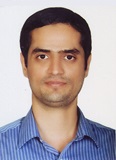 استادیار دانشکده مهندسی برق و کامپیوتر- دانشگاه تهرانرشاد حسینیهوش ماشین و رباتیکتلفن دفتر:  +98 (21)82089799پست الکترونیکی: reshad.hosseini@ut.ac.irتحصیلاتPh.D ,1391,کامپیوتر (هوش مصنوعی),دانشکده صنعتی برلین
M.S,1385,مهندسی پزشکی (بیوالکتریک),دانشگاه صنعتی امیرکبیر
کارشناسی,1383,مهندسی برق (مخابرات),دانشکده برق و کامپیوتر دانشگاه تهران
زمینههای تخصصیو حرفهایسوابق کاري و فعالیت های اجراییفعالیت های علمیمقالات- Stochastic first-order learning for large-scale flexibly tied Gaussian mixture models. Pasande Mohammad, Hosseini Reshad, Nadjar Araabi Babak (2024)., PATTERN RECOGNITION LETTERS, 178(--), 138-1344.

- Stereo-RSSF: stereo robust sparse scene-flow estimation. Salehi Erfan, Aghagolzadeh Ali, Hosseini Reshad (2023)., VISUAL COMPUTER, xx(xx).

- FRMDN: Flow-based recurrent mixture density network. Razavi Seyede Fateme, Hosseini Reshad, Behzad Tina (2023)., EXPERT SYSTEMS WITH APPLICATIONS, 237(x), 121360.

- The optimal triangulation method is not really optimal. Nasiri Seyed-Mahdi, Hosseini Reshad, Moradisabzevar Manouchehr (2023)., IET Image Processing, ---(---).

- Key Propelling of Customer Lifetime Value in Iranian Sports Clubs. Rajabi Asli Moahrokh, Khodamoradpoor Mozhgan, Yektayar mozafar, Hosseini Reshad (2023)., Sports Business Journal, 3(2).

- شناسایی شاخص‌های پیشرو در تعیین ارزش طول عمر مشتری در ورزش. رجبی ماهرخ, خدامرادپوز مژگان, یکتایار مظفر, حسینی رشاد (1401)., فصلنامه مدیریت دانش در ورزش, 2(3).

- Self-attention presents low-dimensional knowledge graph embeddings for link prediction. Baghershahi Peyman, Hosseini Reshad, Moradisabzevar Manouchehr (2023)., KNOWLEDGE-BASED SYSTEMS, 260(xx), 110124.

- Online relational tracking with camera motion suppression... HosseinNasseri Mohammad, Babaee Mohammadreza, Moradisabzevar Manouchehr, Hosseini Reshad (2022)., JOURNAL OF VISUAL COMMUNICATION AND IMAGE REPRESENTATION, 90(2023), 103750.

- Multiple-solutions RANSAC for finding axes of symmetry in fragments of objects. MahdiNasiri Seyed-, Hosseini Reshad, Moradisabzevar Manouchehr (2022)., PATTERN RECOGNITION, 131(2022), 108805.

- A large dataset of white blood cells containing cell locations and types, along with segmented nuclei and cytoplasm. Mousavi Kouzehkanan Zahra, Saghari Sepehr, Tavakoli sajad, Rostami Peyman, Abaszadeh Mohammadjavad, Mirzadeh Farzaneh, Shahabi satlsai Esmaeil, Gheidishahran Maryam, Gorgi Fatemeh, Mohammadi Saeed, Hosseini Reshad (2022)., Scientific Reports, 12(1123).

- Single-View 3d Reconstruction of Surface of Revolution. Hosseini Seyed-Mohammad Hossein, Nasiri Seyed-Mahdi, Hosseini Reshad, Moradisabzevar Manouchehr (2022)., PATTERN RECOGNITION LETTERS, 2022(---).

- Accurate and fast matrix factorization for low-rank learning. Godaz Reza, Monsefi Reza, Toutounian Faezeh, Hosseini Reshad (2021)., Journal of Mathematical Modeling, xx(xx).

- New segmentation and feature extraction algorithm for classification of white blood cells in peripheral smear images. Tavakoli Sajad, Qaffari Ali, Mousavi Zahra, Hosseini Reshad (2021)., Scientific Reports, 11(1).

- Multi-source domain adaptation-based low-rank representation and correlation alignment. Madadi Yeganeh, Seydi Vahid, Hosseini Reshad (2021)., International Journal of Computers and Applications, 00(00), 1-8.

- A New EM Algorithm for Flexibly Tied GMMs with Large Number of Components. Asheri Hadi, Hosseini Reshad, Nadjar Araabi Babak (2021)., PATTERN RECOGNITION, 114(---), 107836.

- Early screening of autism spectrum disorder using cry features. Khozaei Aida ,, Moradisabzevar Manouchehr, Hosseini Reshad, Pouretemad Hamidreza, Eskandari Bahareh (2020)., PLoS One, 15(12), e0241690.

- Novel Parameterization for Gauss–Newton Methods in 3-D Pose Graph Optimization. Nasiri Seyed-Mahdi, Hosseini Reshad, Moradisabzevar Manouchehr (2020)., IEEE TRANSACTIONS ON ROBOTICS, ---(---), 1-18.

- Deep visual unsupervised domain adaptation for classification tasks: a survey. Madadi Yeganeh, Seydi Vahid, Nasrollahi Kamal, Hosseini Reshad, Moeslund Thomas (2020)., IET Image Processing, --(--).

- Clustering subspace generalization to obtain faster reinforcement learning. Hashemzadeh Maryam, Hosseini Reshad, Nili Ahmad Abadi Majid (2019)., EVOLVING SYSTEMS, 10(1).

- An alternative to EM for Gaussian mixture models: batch and stochastic Riemannian optimization. Hosseini Reshad, Sra Suvrit (2019)., MATHEMATICAL PROGRAMMING, 179(1).

- Exploiting Generalization in the Subspaces for Faster Model-Based Reinforcement Learning... Hashemzadeh Maryam, Hosseini Reshad, Nili Ahmad Abadi Majid (2018)., IEEE TRANSACTIONS ON NEURAL NETWORKS AND LEARNING SYSTEMS, --(--).

- Inference and mixture modeling with the Elliptical Gamma Distribution. Hosseini Reshad, Sra Suvrit, Theis Lucas, Bethge Matthias (2016)., COMPUTATIONAL STATISTICS & DATA ANALYSIS, 101(1), 29-43.

- Expected Logarithm of Central Quadratic Form and Its Use in KL-Divergence of Some Distributions. Habib Zadeh Pourya, Hosseini Reshad (2016)., ENTROPY, 18(8), 278.

- Improved Bayesian Information Criterion for Mixture Model Selection. Mehrjou Arash, Hosseini Reshad, Nadjar Araabi Babak (2015)., PATTERN RECOGNITION LETTERS, 69(1), 22-27.

- Conic geometric optimisation on the manifold of positive definite matrices. Sra Suvrit, Hosseini Reshad (2015)., SIAM JOURNAL ON OPTIMIZATION, xx(xx).

- Mixtures of Conditional Gaussian Scale Mixtures Applied to Multiscale Image Representations. Theis Lucas, Hosseini Reshad, Bethge Matthias (2012)., PLoS One, 7(7), e39857.

- Gravitational Lensing Accuracy Testing 2010 (GREAT10) Challenge Handbook. Kitching Thomas, Amara Adam, Gill mandeep, Harmeling Stefan, Heymans Catherine, Massey Richard, Rowe Barnaby, Schrabback Tim, Voigt Lisa, Balan Sreekumar T., Bernstein Gary, Bethge Matthias, Bridle Sarah, Courbin Frederic, Gentile Marc, Heavens Alan, Hirsch Michael, Hosseini Reshad (2011)., Annals of Applied Statistics, 5(3), 2231-2263.

- Lower bounds on the redundancy of natural images. Hosseini Reshad, Sinz Fabian, Bethge Matthias (2010)., VISION RESEARCH, 50(22), 2213-2222.

- Results of the GREAT08 Challenge★: an image analysis competition for cosmological lensing. Bridle Sarah, Balan Sreekumar T., Bethge Matthias, Gentile Marc, Harmeling Stefan, Heymans Catherine, Hirsch Michael, Hosseini Reshad, Jarvis Mike, Kirk Donnacha, Kitching Thomas, Kuijken Konrad (2010)., MONTHLY NOTICES OF THE ROYAL ASTRONOMICAL SOCIETY, 405(--), no-no.

کنفرانس ها- Adversarial Robustness Evaluation with Separation Index. Kaviani baghbadorani Bahare, Hasanebrahimi Afsaneh, Kalhor Ahmad, Hosseini Reshad (2023)., 2023 13th International Conference on Computer and Knowledge Engineering (ICCKE), 1-2 November, Mashhad, Iran.

- Density estimation helps adversarial robustness. Hasanebrahimi Afsaneh, Kaviani baghbadorani Bahare, Hosseini Reshad, Kalhor Ahmad (2023)., 2023 13th International Conference on Computer and Knowledge Engineering (ICCKE), 1 November, Mashhad, IRAN.

- Predicting the neural response of the primary visual cortex (v1) using deep learning approach. Abdi Dehsorkh Sadjad, Hosseini Reshad (2023)., 28th International Computer Science Conference, Computer Society of Iran, 25-26 January, Tehran, IRAN.

- ParsiNorm: A Persian Toolkit for Speech Processing Normalization. Oji Romina, Razavi Seyede Fateme, Abdi Dehsorkh Sadjad, Hariri Alireza, Asheri Hadi, Hosseini Reshad (2021)., International Conference on Signal Processing and Intelligent Systems, 29-30 December, Tehran, Iran.

- Vector Transport Free Riemannian LBFGS for Optimization on Symmetric Positive Definite Matrix Manifolds. Godaz Reza, Ghojogh Benyamin, Hosseini Reshad, Monsefi Reza, Karray Fakhri, Crowley Mark (2021)., Asian Conference on Machine Learning, 17-19 November, Beijing, China.

- Active Transfer Learning for Persian Offline Signature Verification. Younesian Taraneh, Massoudnia Saeed, Hosseini Reshad, Nadjar Araabi Babak (2019)., 2019 4th International Conference on Pattern Recognition and Image Analysis (IPRIA), 6-7 March, Tehran, Iran.

- Power Line Detection and Tracking Using Hough Transform and Particle Filter. Nasseri Mohammad Hosseini, Moradisabzevar Manouchehr, Nasiri Seyd Mehdi, Hosseini Reshad (2018)., RSI International Conference on Robotics and Mechatronics (ICRoM 2018), 23-25 October, Tehran, Iran.

- A Linear Least Square Initialization Method for 3D Pose Graph Optimization Problem. Nasiri Seyd Mehdi, Moradisabzevar Manouchehr, Hosseini Reshad (2018)., 2018 IEEE International Conference on Robotics and Automation (ICRA), 21-25 May, Brisbane , Australia.

- Geometric Mean Metric Learning. Habib Zadeh Pourya, Hosseini Reshad, Sra Suvrit (2016)., 33rd International Conference on Machine Learning, 19-24 June, New York, United States.

- شبیه سازی آزمایش های سایکوفیزیک با استفاده از مدل EMPATH برای بررسی کل نگرانه بودن پردازش حالت چهره. میرزایی اکبر, حسینی رشاد (1395)., کنفرانس بین‌المللی مهندسی کامپیوتر و فناوری اطلاعات, 12-14 اردیبهشت, تهران, ایران.

- افزایش سرعت یادگیری با استفاده از مدل تخمینی محیط. هاشم زاده مریم, حسینی رشاد, نیلی احمدآبادی مجید (1394)., بیست‌و­یکمین کنفـرانس ملی سـالانه انجمن­‌ کامپیوتر ­ایران, 18-20 بهمن, تهران, ایران.

- Matrix Manifold Optimization for Gaussian Mixtures. Hosseini Reshad, Sra Suvrit (2015)., Neural Information Processing Systems, 7-12 December, Montreal, Canada.

- K-means++ for Mixtures of von Mises-Fisher Distributions. Mash'al Mohamadreza, Hosseini Reshad (2015)., Information and Knowledge Technology (IKT), 2015 7th Conference on, 26-28 May, Urmia, Iran.

- Mixture of ICAs model for natural images solved by manifold optimization method. Mehrjou Arash, Hosseini Reshad, Nadjar Araabi Babak (2015)., Information and Knowledge Technology (IKT), 2015 7th Conference on, 26-28 May, Urmia, Iran.

- Separation of multiplicative image components by Bayesian independent component analysis. Mehrjou Arash, Nadjar Araabi Babak, Hosseini Reshad (2015)., Pattern Recognition and Image Analysis (IPRIA), 2015 2nd International Conference on, 31 January, Rasht, Iran.

- Data modeling with the elliptical gamma distribution. Sra Suvrit, Hosseini Reshad, Theis Lucas, Bethge Matthias (2015)., The 18th International Conference on Artificial Intelligence and Statistics, 11 January, San Diego, United States Of America.

- Geometric optimisation on positive deﬁnite matrices with application to elliptically contoured distributions. Sra Suvrit, Hosseini Reshad (2013)., Neural Information Processing Systems, 5-8 December, United States Of America.

کتب - Handbook of Variational Methods for Nonlinear Geometric Data. Hosseini Reshad, Sra Suvrit (2020).

- Algorithmic Advances in Riemannian Geometry and Applications. Sra Suvrit, Hosseini Reshad (2016).

مجلاتپایان نامه ها و رساله ها- دسته بندی سنی کودکان بر اساس ویژگی های صوتی گریه، محمدعلی عادلی منش، رشاد حسینی، کارشناسی ارشد،  1402/6/29 

- استفاده از یادگیری ماشین برای تشخیص بیماری کرونا با استفاده از آنالیز صدا، صادق پودینه مقدم، رشاد حسینی، کارشناسی ارشد،  1402/6/26 

- یادگیری حالت های زیرهدف با استفاده از زیرفضای حالت، امیرحسین مصباح، رشاد حسینی، کارشناسی ارشد،  1402/6/21 

- یادگیری منیفلد داده و چارت های متفاوت آن به کمک مدل های مبتنی بر جریان، محمدمهدی مهمانچی، رشاد حسینی، کارشناسی ارشد،  1402/6/20 

- کشف روابط علی با استفاده از روش های بهینه سازی پیوسته، علی ایزدی، رشاد حسینی، کارشناسی ارشد،  1402/5/8 

- یادگیری مسئلهی بندیت اجتماعی با نگاهی به استفاده از گوناگونیهای موجود در جامعه، عرفان میرزایی، رشاد حسینی، کارشناسی ارشد،  1402/5/7 

- یادگیری تقویتی با استفاده از تجربیات متنوع دیگر عاملها، بنفشه کریمیان، رشاد حسینی، کارشناسی ارشد،  1402/5/7 

- پیش بینی پیوند در شبکه های اجتماعی با استفاده از یادگیری عمیق، مائده زروندی، رشاد حسینی، کارشناسی ارشد،  1402/5/29 

- استفاده از ارتباط بین اهداف در ردیابی آن ها، محمدحسین ناصری، رشاد حسینی، دکتری،  1402/2/30 

- شبکه های عصبی گرافی با کاربرد در تکمیل گراف دانش، پیمان باقرشاهی، رشاد حسینی، کارشناسی ارشد،  1401/6/30 

- طراحی و پیاده سازی سامانه هوشمند تشخیص نشتی آب مبتنی بر تحلیل سیگنالهای صوتی و الگوریتمهای یادگیری ماشین، حسین پورمهرانی، رشاد حسینی، کارشناسی ارشد،  1401/6/30 

- تفسیر پذیری شبکه های عصبی با استفاده از کدینگ تبدیلی، حمیدرضا سلطانعلی زاده ملکی، رشاد حسینی، کارشناسی ارشد،  1401/6/29 

- جلوگیری از حملات متخاصمانه در سیستم های پیشرفته کمک راننده، بهاره کاویانی باغبادرانی، رشاد حسینی، کارشناسی ارشد،  1401/6/23 

- آنالیز حملات متخاصمانه در سیستم های رانندگی خودکار بر مبنای یادگیری عمیق، افسانه حسن ابراهیمی، رشاد حسینی، کارشناسی ارشد،  1401/6/22 

- تشخیص سیگنال لرزه ای دریافت شده توسط سنسورها و بررسی آن به وسیله شبکه های عصبی عمیق، فاطمه نورزاد، رشاد حسینی، کارشناسی ارشد،  1401/5/15 

- مدل های مخلوط گاوسی مقیاس بزرگ، هادی عاشری، رشاد حسینی، دکتری،  1401/12/20 

- یادگیری برخط برای مدلهای مخلوط مقیاس بزرگ، محمد پسنده، رشاد حسینی، کارشناسی ارشد،  1401/11/30 

- نویسه خوان نوری فارسی با شبکه عصبی، محمد بیات، رشاد حسینی، کارشناسی ارشد،  1400/7/12 

- آنالیز همگرایی روش نزول مختصات روی خمینه، محمد حامدفیروزه تراش، رشاد حسینی، کارشناسی ارشد،  1400/6/24 

- تعیین ویژگی های صوتی و ارائه ی روشی برای تمایز کودکان مبتلا به  اتیسم برای کمک به غربالگری آنها درسسنین پائین، آیدا خزاعی، رشاد حسینی، دکتری،  1400/6/23 

- تعیین روند نرخ تبدیل رمز ارز با استفاده از چندین سری زمانی، علی عصاره نژاد، رشاد حسینی، کارشناسی ارشد،  1400/12/4 

- جستجوی معماری در فضای شبکه های بازگشتی مشابه با رزنت، علیرضا حریری، رشاد حسینی، کارشناسی ارشد،  1400/11/24 

- مکان‌یابی و ساخت نقشه همزمان سه بعدی سازه‌های متقارن با استفاده از داده‌های RGB-D، سیدمهدی نصیری، رشاد حسینی، دکتری،  1400/10/30 

- تشخیص خودکار بیماری های قلبی در سیگنال الکتروکاردیوگرام با استفاده از شبکه عمیق، مرضیه فراهانی، رشاد حسینی، کارشناسی ارشد،  1399/8/24 

- استفاده از زیرفضاها در ساختارهای یادگیری تقویتی عمیق، رامین یادگارآذری، رشاد حسینی، کارشناسی ارشد،  1399/7/28 

- شباهت سنجی و طبقه بندی محتوایی فیلم ها با استفاده از یادگیری عمیق، امیرحسین خراتیان، رشاد حسینی، کارشناسی ارشد،  1399/7/27 

- پیش‌بینی پاسخ نورون‌های عصبی قشر بینایی اولیه (V1) با رویکرد یادگیری عمیق، سجاد عبدی ده سرخ، رشاد حسینی، کارشناسی ارشد،  1399/6/31 

- کاهش انرژی آزاد در ساختارهای قابل تعمیم برای افزایش سرعت یادگیری تقویتی، میلاد قربانی قلعه میری، رشاد حسینی، کارشناسی ارشد،  1399/6/31 

- تشخیص رخداد متاستاز در نمونه ی بایوپسی با استفاده از تکنیک های بینایی ماشین، فاطمه پویان، رشاد حسینی، کارشناسی ارشد،  1399/4/14 

- بهبود تصاویر به صورت غیرنظارت شده با استفاده از شبکه های مولد عمیق، حامد حقیقی، رشاد حسینی، کارشناسی ارشد،  1398/6/26 

- تحلیل داده های مصرف برق جهت شناسایی الگوی مصرف مشترکان برق، سعید آقاجانی، رشاد حسینی، کارشناسی ارشد،  1398/6/25 

- طراحی و اجرای سیستم تقسیم بندی مشتریان مبتنی بر محتوا برای شرکت شاتل، محمدمهدی دارابی، رشاد حسینی، کارشناسی ارشد،  1398/6/25 

- ایجاد مدل سه بعدی از بنای گنبدی شکل با استفاده از حرکت ربات روی سطح آن، محسن اشکانی چنارلق، رشاد حسینی، کارشناسی ارشد،  1398/6/24 

- تفکیک کاربران بر اساس نوع رفتار در شبکه های ارائه دهندگان خدمات اینترنتی، محمد ابراهیمی سیرزار، رشاد حسینی، کارشناسی ارشد،  1398/6/24 

- فشرده سازی و افزایش کیفیت تصاویر JPEG با استفاده از شبکه های عمیق، دانیال ملکی، رشاد حسینی، کارشناسی ارشد،  1398/5/22 

- طراحی و ساخت سیستم تشخیص اتیسم از طریق پردازش صدای گریه‌ی کودک در شب، مهیار عباسیان، رشاد حسینی، کارشناسی ارشد،  1398/4/19 

- استفاده از یادگیری فعال در طبقه بندی داده ها در فضای با ابعاد بالا، ترانه یونسیان، رشاد حسینی، کارشناسی ارشد،  1397/11/29 

- برچسب گذاری روی عکس های سلفی به کمک یادگیری عمیق، علی جلال نیا، رشاد حسینی، کارشناسی ارشد،  1397/11/2 

- بررسی سیستمی جرم شناسی با استفاده از آنالیز داده، سیدمحمد روزبان، رشاد حسینی، کارشناسی ارشد،  1396/6/28 

- استخراج خودکار مدل خلق کاربر بر مبنای مشخصات تصویری هیجان، پیام جمعه یزدیان، رشاد حسینی، کارشناسی ارشد،  1396/6/28 

- تشخیص سرطان های خون نوع ALL و AML و زیرگروه های آنها از روی تصاویر میکروسکوپی نمونه خون محیطی و مغز استخوان، محمد جواد عباس زاده، رشاد حسینی، کارشناسی ارشد،  1396/6/25 

- طراحی الگوریتمی برای توانبخشی و ارزیابی توانایی گفتاری در بچه های مبتلا به اُتیسم (68803)، شادان گلستان ایرانی، رشاد حسینی، کارشناسی ارشد،  1396/4/21 

- یادگیری مفهومی زبان، فهیمه پورمحمدی نجف آبادی، رشاد حسینی، کارشناسی ارشد،  1395/7/11 

- پیشبینی علامت در شبکه های اجتماعی با یال های مثبت و منفی، محراب نوروزی طلب، رشاد حسینی، کارشناسی ارشد،  1395/6/24 

- معرفی یک متر جدید برای ماتریس های معین مثبت متقارن و کاربردهایش، پوریا حبیب زاده، رشاد حسینی، کارشناسی ارشد،  1395/6/16 

- استخراج کانتورها با الهام گرفتن از بینایی طبیعی، سیده زهرا موسوی کوزه کنان، رشاد حسینی، کارشناسی ارشد،  1395/6/16 

- تعیین ژست سر با استفاده از مدلهای تولیدی، سبحان مهدوی، رشاد حسینی، کارشناسی ارشد،  1395/6/16 

- تحقیق و بررسی درباره شناسایی ماهیت کل نگرانه بودن پردازش چهره انسان، اکبر میرزایی، رشاد حسینی، کارشناسی ارشد،  1395/6/14 

- معرفی یک متر جدید برای ماتریس‌های معین مثبت متقارن و کاربردهایش، پوریا حبیب زاده، رشاد حسینی، کارشناسی ارشد،  1395/06/16 

- Biologically Inspired Contour Integration، زهرا موسوی کوزه کنان، رشاد حسینی، کارشناسی ارشد،  1395/06/16 

- تشخیص خلق با استفاده از ترکیب تحلیلی ویژگی های هیجانی و شخصیت برگرفته از سیگنالهای حرکتی صورت و پرسشنامه، فوژان باباعلی، رشاد حسینی، کارشناسی ارشد،  1394/6/4 

- بازنمایی تصاویر طبیعی به روش کاهش افزونگی با مدل اختلاطی از اجزای مستقل، آرش مهرجو، رشاد حسینی، کارشناسی ارشد،  1394/5/25 

- بازنمایی تصاویر طبیعی به روش کاهش افزونگی با مدل اختلاطی از اجزای مستقل، آرش مهرجو، رشاد حسینی، کارشناسی ارشد،  1394/5/25 

- ترکیب یادگیری مبتنی بر مدل تخمینی بر فضای ترکیبی و زیر فضاهای حسی، مریم هاشم زاده بارورز، رشاد حسینی، کارشناسی ارشد،  1394/10/30 

- Learning how to combine kernels in a Multiple Kernel Learning problem for Object Tracking in video، وحید نوکلی امیر آبادی، رشاد حسینی، کارشناسی ارشد،  1394/10/23 

- یادگیری نحوه انتخاب و ترکیب هسته‌ها در مسئله یادگیری چندین هسته‌ای برای کاربرد ردیابی اشیاء در تصاویر ویدئویی، وحید نوکلی امیر آبادی، رشاد حسینی، کارشناسی ارشد،  1394/10/23 

- تقطیع تصاویر با استفاده از کاهش افزونگی، محمدرضا مشعل، رشاد حسینی، کارشناسی ارشد،  1394/10/23 

- یادگیری نحوه انتخاب و ترکیب کرنلها در مساله چندین هسته ای برای کاربرد ردیابی اشیا در تصاویر ویدئویی، وحید توکلی امیرآبادی، رشاد حسینی، کارشناسی ارشد،  1394/10/23 

- تشخیص خلق با استفاده از ترکیب تحلیلی ویژگی های هیجانی و شخصیت برگرفته از سیگنال های حرکتی صورت و پرسشنامه، فوژان باباعلی، رشاد حسینی، کارشناسی ارشد،  1394/06/04 

